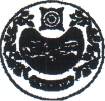 СОВЕТ ДЕПУТАТОВ ВЕСЕННЕНСКОГО СЕЛЬСОВЕТА УСТЬ-АБАКАНСКОГО РАЙОНА РЕСПУБЛИКИ ХАКАСИЯРЕШЕНИЕ10.02.2022                                              с.Весеннее    			                         № 86Об увеличении (индексации) должностных окладов                     На основании статьи 9 пункта 5(3) Закона Республики Хакасия от 06.07.2007 г. № 39-ЗРХ (редакция от 06.12.2021г.) «О муниципальной службе в Республике Хакасия», указа Президента Российской Федерации от 07.05.2012 №597 «о мероприятиях по реализации государственной социальной политики», Совет депутатов  Весенненского сельсоветаРЕШИЛ:Увеличить (индексировать) с 01.01.2022 года должностные оклады выборным должностным лицам местного самоуправления, муниципальным служащим  администрации Весенненского сельсовета на уровень годовой инфляции 8,4%, согласно данным Федеральной службы государственной статистики за 2021 год.Главному бухгалтеру централизованной бухгалтерии Прокопенко Л.А. сделать перерасчет  заработной платы с 01.01. 2022 года.Контроль за исполнением настоящего Решения оставляю за собой.Настоящее решение вступает в силу после его официального опубликования (обнародования).Глава Весенненского сельсовета                               В.В. Иванов  